Navn: 11: Berekt G/Egziabher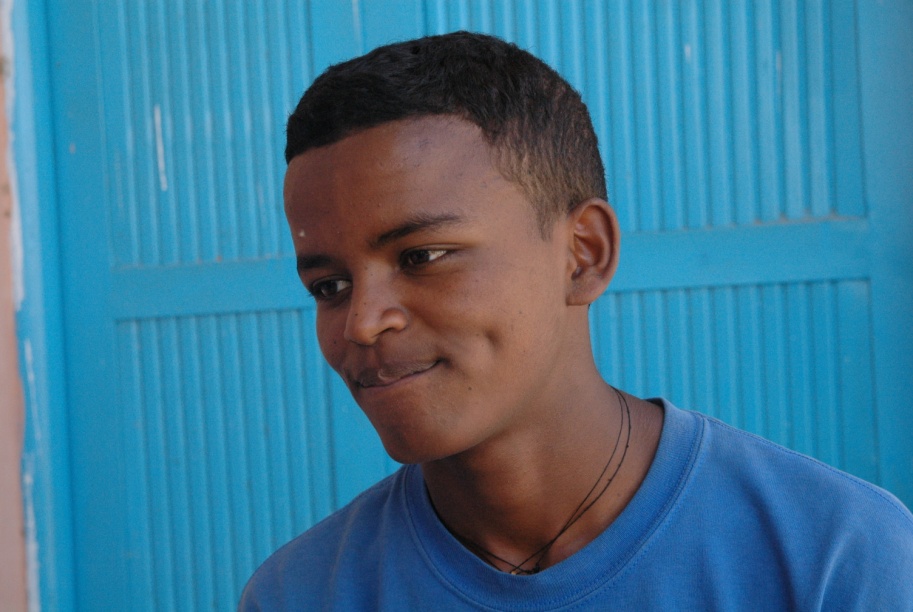 Dreng/pige: MAlder: 17Årstal ankomst til børnehjemmet ? 2005Fra hvilken by/område/familiebaggrund?Mekele. Boede hos tante, som ansøgte børnehjemmet.Hvilken klasse går du i? 10 +1 (generel metalfabrikation). Arbejder i stenprojektHvilke fag kan du bedst lide? svejseHvad er din yndlingsbeskæftigelse? Fodbold, tegne (Fikre), læseHvilken uddannelse kunne du tænke dig? Artist/malerHvilken skole går du i og hvor langt har du til skole? College. ½ sponsor + ½ Fikre. 20 min. til skole.Går i skole hele dagenHar sin egen videoforretning. Kontakt med sine 2 søstre i USA.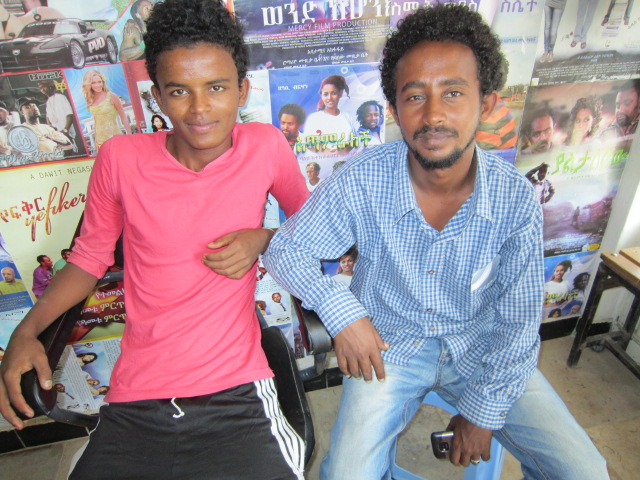 